Warszawa, 23 grudnia 2021 r.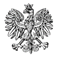 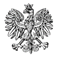 WPS-IV.431.1.48.2021.KCPani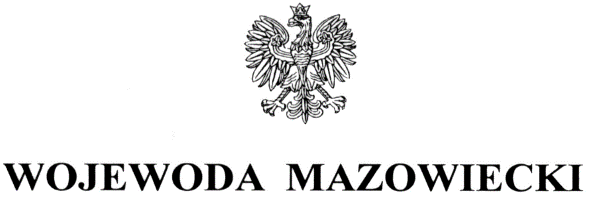 Halina Janiszek - StajniakDyrektor Powiatowego Centrum Pomocy Rodzinie
w Radomiuul. T. Mazowieckiego 7, 26-600 RadomWYSTĄPIENIE POKONTROLNENa podstawie art. 197b ust. 1 w związku z art. 186 pkt 3 ustawy z dnia 9 czerwca 2011 r. 
o wspieraniu rodziny i systemie pieczy zastępczej (Dz. U. z 2020 r. poz. 821, z późn. zm.), zwanej dalej ustawą oraz zgodnie z Planem Kontroli Zewnętrznych Mazowieckiego Urzędu Wojewódzkiego na rok 2021 zespół w składzie: Edyta Węglicka i Karolina Ciulkin - starsi inspektorzy wojewódzcy Wydziału Polityki Społecznej Mazowieckiego Urzędu Wojewódzkiego 
w Warszawie przeprowadził w terminie od 15 do 19 listopada 2021 r. kontrolę kompleksową 
w trybie zwykłym w Powiatowym Centrum Pomocy Rodzinie w Radomiu, ul. T. Mazowieckiego 7, zwanym dalej Centrum. Przedmiot kontroli obejmował sposób realizacji zadań samorządu powiatowego z zakresu rodzinnej pieczy zastępczej, w okresie od 1 stycznia 2019 r. do dnia kontroli.Na podstawie rozporządzenia Ministra Pracy i Polityki Społecznej z dnia 21 sierpnia 2015 r. 
w sprawie przeprowadzania kontroli przez wojewodę oraz wzoru legitymacji uprawniającej 
do przeprowadzania kontroli (Dz. U. poz. 1477) przekazuję niniejsze wystąpienie pokontrolne.Ustaleń dokonano na podstawie: ustnych i pisemnych wyjaśnień Pani, jako Dyrektora Centrum oraz kierownika Zespołu do spraw Pieczy Zastępczej i Pomocy Społecznej.Stanowisko dyrektora Centrum objęła pani 2 kwietnia 2020 r., posiada upoważnienia do realizacji zadań z zakresu pieczy zastępczej. Stosownie z § 7 ust. 4 statutu, w czasie nieobecności dyrektora, zastępstwo pełni upoważniony na piśmie kierownik lub inny pracownik Centrum.Powiatowe Centrum Pomocy Rodzinie w Radomiu jest jednostką organizacyjną pomocy społecznej oraz organizatorem rodzinnej pieczy zastępczej powiatu radomskiego. Zakres zadań realizowanych przez Centrum określa statut nadany uchwałą Nr 129/XIV/2016 Rady Powiatu w Radomiu z dnia 18 marca 2016 r., do którego wprowadzono zmiany uchwałą Nr 361/XXXIII/2021 z dnia 23 sierpnia 2021 r. W § 4 statutu wskazano, że Centrum wykonuje zadania organizatora rodzinnej pieczy zastępczej.W okresie kontrolnym obowiązywał regulamin organizacyjny zatwierdzony uchwałą Zarządu Powiatu w Radomiu nr 379/2017 z dnia 7 sierpnia 2017 r., oraz uchwałą nr 600/2021 z dnia 15 lipca 2021 r. § 13 ust. 1 regulaminu określa strukturę organizacyjną zgodnie, z którą wyodrębniono zespoły, w tym zespół do spraw pieczy zastępczej i pomocy społecznej. § 14 zapisano zadania, które zgodnie z ustawą przypisane są dla organizatora rodzinnej pieczy zastępczej oraz zadania z zakresu pomocy społecznej. Zespół składał się z: kierownika zespołu, pracowników socjalnych, koordynatorów rodzinnej pieczy zastępczej, psychologa. Nie wskazano liczby etatów·. Zastrzeżenia budzi połączenie dwóch komórek, z których jedna realizuje zadania w zakresie pomocy społecznej, przeciwdziałania przemocy w rodzinie oraz pozostałe zadania w zakresie wspierania rodziny i systemu pieczy zastępczej. Natomiast w art. 182 ust. 1-2 ustawy wskazano, że zadania powiatu w zakresie pieczy zastępczej starosta wykonuje za pośrednictwem powiatowego centrum pomocy rodzinie oraz organizatorów rodzinnej pieczy zastępczej. Do zakresu działania powiatowego centrum pomocy rodzinie należą wszystkie sprawy z zakresu pieczy zastępczej niezastrzeżone na rzecz innych podmiotów. Z tego względu, zgodnie z art. 76 ust. 2 ustawy w przypadku, gdy organizatorem rodzinnej pieczy zastępczej jest powiatowe centrum pomocy rodzinie, w centrum tym tworzy się zespół do spraw rodzinnej pieczy zastępczej.Zgodnie z art. 38b ustawy o wspieraniu rodziny i systemie pieczy zastępczej, zarząd powiatu sprawuje kontrolę nad organizatorami rodzinnej pieczy zastępczej, rodzinami zastępczymi, prowadzącymi rodzinne domy dziecka oraz placówkami opiekuńczo-wychowawczymi. Zarząd powiatu może upoważnić, w formie pisemnej, do sprawowania kontroli, członka zarządu powiatu, pracownika urzędu lub kierownika jednostki organizacyjnej powiatu. Zarząd Powiatu w Radomiu 
w okresie kontrolnym nie prowadził kontroli.W latach 2020-2021 Wydział Polityki Społecznej Mazowieckiego Urzędu Wojewódzkiego w Warszawie prowadził postępowania wyjaśniające celem wyjaśnienia okoliczności wskazanych w pismach. Zebrany materiał dowodowy oraz przekazane w sprawie wyjaśnienia nie potwierdziły zarzutów. W kontrolowanym okresie w Centrum nie zarejestrowano skarg na działania w zakresie pieczy zastępczej. W 2020 r. kontrolę przeprowadziła Najwyższa Izba Kontroli w przedmiocie: Pomoc udzielana rodzinom zastępczym przez koordynatorów rodzinnej pieczy zastępczej, która zakończyła się wystąpieniem zawierającym 2 zalecenia pokontrolne. Z przedstawionej dokumentacji wynika, że na dzień kontroli Zespół ds. Rodzinnej Pieczy Zastępczej i Pomocy Społecznej składał się z: kierownika - 1 etat, pracownika socjalnego – 1 etat, starszego specjalisty pracy socjalnej – 1 etat, koordynatorów rodzinnej pieczy zastępczej - 6 etatów, psychologa – 1 etat, pedagoga – umowa zlecenie oraz psychologa – umowa zlecenie. Na dzień kontroli zatrudnionych było 6 koordynatorów rodzinnej pieczy zastępczej w ramach umowy o pracę, w systemie zadaniowego czasu pracy. Koordynatorzy czas pracy odnotowywali 
w miesięcznej ewidencji zadań wykonanych przez koordynatora rodzinnej pieczy zastępczej. 
Z ww. ewidencji wynika, że koordynatorzy rodzinnej pieczy zastępczej wykonują powierzone zadania w ramach zadaniowego czasu pracy (czas pracy nieprzekraczający 8 godzin na dobę i 40 
w przeciętnie pięciodniowym tygodniu w okresie rozliczeniowym). Koordynatorzy spełniali wymagania określone w art. 78 ust. 1 i 79 ust. 3 i 4 ustawy. W ramach podnoszenia kwalifikacji uczestniczyli w szkoleniach. Posiadali zakres czynności obejmujący między innymi zadania określone w art. 77 ust. 3 pkt 1-7 ustawy.W okresie kontrolnym, Ośrodek zatrudniał w ramach etatu psychologa. Osoba przebywała na zwolnieniu lekarskim, więc w ramach zastępstwa zostały przyjęte dwie osoby na 0,5 etatu każda. Ponadto, w ramach umów zleceń, w okresie kontrolnym zatrudniono łącznie 3 psychologów, którzy sporządzali opinię o predyspozycjach i motywacji do pełnienia funkcji rodziny zastępczej lub prowadzącego rodzinny dom dziecka oraz diagnozy psychofizyczne. Pedagog był zatrudniony na umowę zlecenie od 1 do 25 października 2021 r. Zgodnie z art. 21 ust 1 ustawy o przeciwdziałaniu zagrożeniom przestępczością na tle seksualnym (Dz. U. z 2020 r. poz. 152) osoby zatrudnione od października 2017 r. były sprawdzone w Rejestrze Sprawców Przestępstw na Tle Seksualnym.Stosownie z obowiązkiem wynikającym z art. 180 pkt 1 ustawy, Rada Powiatu w Radomiu uchwałą nr 275/XXVI/2020 r. przyjęła 3-letni Powiatowy Program Rozwoju Pieczy Zastępczej na lata 2019-2021, w brzmieniu stanowiącym załącznik do uchwały, w którym zapisano limit rodzin zastępczych zawodowych (9 w 2021 r., 11 w 2022 r., 13 w 2023 r.). Wykonanie uchwały powierzono Zarządowi Powiatu. W programie na lata 2021 – 2023 jako cel główny wskazano zintegrowany system pieczy zastępczej ukierunkowany na rozwój w powiecie radomskim rodzinnych form pieczy zastępczej, przy jednoczesnym respektowaniu prawa dziecka do stabilnego środowiska działaniach służących powrotowi do rodziny pochodzenia.W pkt V określono 5 celi szczegółowych, do których zaliczono:tworzenie warunków do organizowania form pieczy zastępczej, zwłaszcza rodzinnych jako alternatywy w sytuacji braku możliwości sprawowania opieki nad dziećmi ze strony rodziców biologicznych,rozwijanie systemu wsparcia dla już istniejących form pieczy zastępczej,wsparcie dla usamodzielniających się wychowanków rodzinnych oraz instytucjonalnych form pieczy zastępczej,współpracę na rzecz stworzenia warunków umożliwiających powrót wychowanków pieczy zastępczej do naturalnego środowiska rodzinnego,podniesienie jakości usług w zakresie pomocy dziecku i rodzinie – doskonalenie zawodowe i podnoszenie kwalifikacji osób realizujących zadania z zakresu pieczy zastępczej.Koordynatorem programu zostało Centrum, jako organizator rodzinnej pieczy zastępczej 
w Powiecie Radomskim. Cele wskazują działania, wskaźniki ich osiągnięcia i oczekiwane efekty realizacji, natomiast w sposób zbyt ogólny potraktowano realizatorów i partnerów programu oraz termin realizacji. Zapisano, że monitorowanie programu odbywać się będzie na podstawie sporządzanej sprawozdawczości z wykonania zadań oraz analizy zbieranych informacji w zakresie kierunków działań ujętych w programie. Informacje te przedkładane mają być w corocznym sprawozdaniu z działalności Powiatowego Centrum Pomocy Rodzinie oraz z efektów pracy organizatora rodzinnej pieczy zastępczej. Po upływie 3 lat program powinien podlegać ocenie w ramach ustalonych kryteriów ewaluacyjnych, a wynikiem podsumowania powinny być rekomendacje, które zostaną uwzględnione w programie następnym. Nie przedstawiono oceny, jak również dokonanego podsumowania programu realizowanego w latach 2018 - 2020.Zgodnie z art. 182 ust. 5 i art. 76 ust. 4 pkt 15 ustawy, złożone zostały sprawozdania z działalności Powiatowego Centrum Pomocy Rodzinie w Radomiu za rok 2019 i 2020 oraz efektów pracy organizatora rodzinnej pieczy zastępczej w powiecie radomskim.  Przedstawiono zestawienie potrzeb w zakresie systemu pieczy zastępczej. W potrzebach wskazano m.in. zatrudnienie pedagoga, promowanie rodzicielstwa zastępczego, realizację programu, który ma na celu wzmocnieniu realizowanych przez rodziców funkcji opiekuńczo-wychowawczych, zapewnienie pomocy i wsparcia osobom sprawującym rodzinną pieczę zastępczą w ramach grup wsparcia.Zarządzeniem nr 23/2020 z dnia 29 października 2020 r., wprowadziła Pani standardy pracy koordynatorów rodzinnej pieczy zastępczej w formie procedur regulujących sposób postępowania w sprawach związanych z realizacją zadań z zakresu pieczy zastępczej wraz z obowiązującymi wzorami dokumentów. Wprowadzono cztery procedury: przekazania dziecka do rodzinnej/ instytucjonalnej pieczy zastępczej, współpracy organizatora rodzinnej pieczy zastępczej z rodziną zastępczą/ rodzinnym domem dziecka, współpracy organizatora rodzinnej pieczy zastępczej 
z rodziną biologiczną, postępowania w sytuacjach trudnych.Zarządzeniem tym wprowadzono do stosowania wzory dokumentów pn.: oświadczenie o przyjęciu dziecka przez rodzinę zastępczą/ rodzinny dom dziecka, oświadczenie o przyjęciu dziecka do instytucjonalnej pieczy zastępczej, wniosek o objęcie rodziny wsparciem koordynatora, diagnoza psychofizyczna dziecka, adnotacje z wizyt i rozmów z rodziną zastępczą/ rodzinnym domem dziecka, adnotacje z wizyt w instytucjach/ szkołach, ops, sąd, inne/, adnotacje z rozmów telefonicznych, rejestr pracy w terenie, plan pomocy dziecku, ocena sytuacji dziecka, ocena rodziny zastępczej/ rodzinnego domu dziecka, analiza sytuacji osobistej, rodzinnej, majątkowej, porozumienie w sprawie ustalenia kontaktów z dzieckiem, harmonogram i przebieg spotkań 
z rodziną biologiczną.Zgodnie z art. 132 ustawy, organizator rodzinnej pieczy zastępczej dokonuje oceny rodziny zastępczej lub prowadzącego rodzinny dom dziecka. W kontrolowanym okresie przeprowadzano oceny rodzin zastępczych pod względem predyspozycji do pełnienia powierzonej im funkcji oraz jakości wykonywanej pracy. Zarządzeniem nr 19a/2020 z dnia 23 września 2020 roku, wprowadzono procedury oceniania rodziny zastępczej oraz prowadzącego dom dziecka, które określają warunki uzyskania oceny (pozytywnej, negatywnej), zasady złożenia zastrzeżeń do oceny. Na podstawie przedstawionej dokumentacji stwierdzono, że ocena dokonywana była przez organizatora rodzinnej pieczy zastępczej, reprezentowanego przez dyrektora Centrum. Oceny uwzględniały sytuację rodzinną, mieszkaniową, bytową i zdrowotną, a także spełnianie wymogów art. 40, art. 42 art. 51 i art. 132 ustawy. Z przedstawionej dokumentacji wynika, że rodziny zastępcze zostały pouczone o możliwości i terminie złożenia do starosty zastrzeżeń do otrzymanych ocen. Xxxxxxxxxxxxxxxxxxxxxxxxxxxxxxxxxxxxxxxxxxxxxxxxxxxxxxxxxxxxxxxxxxxx xxxxxxxxxxxxxxxxxxxxxxxxxxxxxxxxxxxxxxxxxxxxxxxxxxxxxxxxxxxxxxxxxxxxxxxxxxxxxxxxxxxxxxx xxxxxxxxxxxxxxxxxxxxxx.Zarządzeniem nr 19/2014 z dnia 15 października 2014 roku, powołano zespól do spraw oceny sytuacji dziecka umieszczonego w rodzinnej pieczy zastępczej. Zespół dokonywał oceny sytuacji dziecka na posiedzeniach odbywających się w terminach określonych w art. 131 w ustawie. Skład zespołu ds. oceny sytuacji dziecka był zgodny z art. 130 ustawy. Na podstawie zgromadzonej dokumentacji i wypowiedzi członków zespołu, formułowana była opinia dotycząca zasadności dalszego pobytu dziecka w pieczy zastępczej. Ze spotkania sporządzano dokument: Ocena sytuacji dziecka podpisany przez wszystkich członków zespołu, który przesyłano do sądu. Ocena zawierała wszystkie informacje określone w art. 129 ustawy.W okresie kontrolnym zespół dokonał 645 ocen (wnioski dotyczyły pozostawienia dziecka w rodzinnej pieczy zastępczej), 39 dzieci zostało zgłoszonych do ośrodka adopcyjnego, 20 dzieci skierowano na badania, w przypadku 5 dzieci podejmowano inne wnioski min. umieszczenie w MOW, rozważenie umieszczenia w Ośrodku ds. uzależnień, pozostanie w Specjalnym Ośrodku Szkolno-Wychowawczym. Ponadto 207 rodzin objęto wsparciem, w 26 przypadkach złożono wnioski do sądu o pozbawienie władzy rodzicielskiej, 1 rodzinę rozwiązano na wniosek koordynatora rodzinnej pieczy zastępczej.Ustalono, że dla każdej rodziny zastępczej, rodzinnego domu dziecka prowadzono osobne akta, które zawierały: dokumentację potwierdzającą działania prowadzone na rzecz rodziny zastępczej 
i dzieci umieszczonych w tych rodzinach, informacje dotyczące współpracy z sądem, szkołami, innymi instytucjami oraz adnotacje urzędowe. Wśród dokumentów znalazły się wzory druków stanowiących załączniki do przyjętych procedur, wykorzystywane do dokumentowania pracy koordynatora rodzinnej pieczy zastępczej. Akta zawierały dokumentację prowadzoną przez specjalistę.W okresie ogłoszonego stanu epidemii SARS-CoV-2 w dniu 8 kwietnia 2020 r. wprowadzono Zarządzenie nr 3/2020 w sprawie obowiązku informowania pracodawcy o możliwości kontaktu 
z osoba zakażoną lub możliwością zakażenia koronawirusem COVID-19 w Powiatowym Centrum Pomocy Rodzinie w Radomiu. Zarządzeniem nr 22/2020 z 23 października 2020 r., wprowadzono zasady organizacji pracy zdalnej w Powiatowym Centrum Pomocy Rodzinie w Radomiu. Z pracy zdalnej koordynatorzy sporządzali miesięczną ewidencję czasu pracy, w której wpisywali wykonane zadania.1. Zapewnienie pieczy zastępczejZ ustaleń wynika, że w 2019 r. liczba dzieci umieszczonych w rodzinnej pieczy zastępczej wynosiła ogółem 160, poza terenem powiatu umieszczonych było 25 dzieci. W 2020 r. liczba dzieci umieszczonych w rodzinnej pieczy zastępczej wynosiła ogółem 151, poza terenem powiatu umieszczonych było 18 dzieci. W 2021 roku, według stanu na 15 listopada 2021 r., liczba dzieci 
w pieczy zastępczej wynosiła ogółem 154, poza terenem powiatu umieszczonych było 14 dzieci. Powiat radomski zapewniał pieczę zastępcza dla dzieci z innych powiatów w 2019 r. - 22 dzieci, 2020 r. - 21 dzieci i 2021 r. - 24 dzieci. Powodem umieszczeń dzieci w rodzinach zastępczych była bezradność rodziców w sprawach opiekuńczo-wychowawczych powiązana z uzależnieniem rodziców, głównie od alkoholu, półsieroctwo.W 2019 r. na terenie powiatu radomskiego funkcjonowało 89 rodzin zastępczych, w których przebywało łącznie 135 dzieci, w tym: 56 rodzin spokrewnionych mających w pieczy 75 dzieci, 23 rodziny niezawodowe wychowujące 28 dzieci, 10 rodzin zastępczych zawodowych mających 
w pieczy 32 dzieci. W 2020 r. funkcjonowało 84 rodziny i rodzinny dom dziecka, w których przebywało łącznie 133 dzieci, w tym: 56 rodzin spokrewnionych mających w pieczy 75 dzieci, 20 rodzin niezawodowych wychowujących 24 dzieci, 8 rodzin zastępczych zawodowych mających 
w pieczy 26 dzieci oraz rodzinny dom dziecka zamieszkiwało 8 dzieci. W 2021 r. (według stanu na 15 listopada 2021 r.) funkcjonowało 91 rodzin zastępczych i rodzinny dom dziecka. Przebywało 
w nich łącznie 140 dzieci, w tym: 59 rodzin spokrewnionych mających w pieczy 81 dzieci, 25 rodzin niezawodowych wychowujących 31 dzieci, 7 rodzin zastępczych zawodowych mających w pieczy 20 dzieci oraz rodzinny dom dziecka zamieszkiwało 8 dzieci. 
Z prowadzącym rodzinny dom dziecka została zawarta umowa na okres 5 lat (obecnie do 5 sierpnia 2025 r.). Wysokość wynagrodzenia została podniesiona w drodze Uchwały Rady Powiatu w Radomiu nr 220/XIX/2020 z dnia 19 czerwca 2020 roku.Na terenie powiatu radomskiego funkcjonuje całodobowa placówka opiekuńczo-wychowawcza 
w Jasieńcu Iłżeckim Dolnym.2. Tworzenie warunków do powstawania i działania rodzin zastępczych, organizowanie szkoleń dla rodzin zastępczychCentrum na bieżąco promowało rodzicielstwo zastępcze, poprzez plakaty oraz informacje dotyczące poszukiwania kandydatów do pełnienia funkcji rodzin zastępczych, rozpowszechniane w środowisku lokalnym, ośrodku pomocy społecznej, ośrodkach zdrowia, szkołach, zamieszczane na swojej stronie internetowej. Zarządzeniem nr 9a/2020 z dnia 7 maja 2020 r., powołano komisję kwalifikacyjną w składzie: dyrektor – przewodnicząca zespołu, koordynator rodzinnej pieczy zastępczej przygotowujący opinie pedagogiczną kandydatów, na podstawie przeprowadzonych badań pedagogicznych, koordynator rodzinnej pieczy zastępczej przygotowujący analizę sytuacji osobistej, rodzinnej 
i majątkowej kandydatów, psycholog. W zarządzeniu wskazano czynności do wykonania, osoby odpowiedzialne, wymaganą dokumentację.W ramach kwalifikowania kandydatów na rodzinę zastępczą przeprowadzano analizę sytuacji osobistej, rodzinnej i majątkowej kandydatów oraz badania psychologiczne. Oceniano spełnianie warunków i posiadanie predyspozycji do sprawowania pieczy zastępczej oraz przeprowadzano wstępną akceptację kandydatów zgodnie z art. 43 ustawy. Kandydaci do pełnienia funkcji rodziny zastępczej po uzyskaniu wstępnej kwalifikacji kierowani byli do Katolickiego Ośrodka Adopcyjnego przy Caritas Diecezji Radomskiej  w Radomiu, na szkolenie programem Towarzystwa Nasz Dom pod nazwą Program szkoleniowy dla kandydatów na sprawowanie pieczy zastępczej „PRIDE Rodzinna opieka zastępcza” (zatwierdzony na okres 5 lat Decyzją Ministra Rodziny, Pracy i Polityki Społecznej Nr 8/2018/RZ z 30.07.2018 r.)Następnie dokonywano kwalifikacji kandydatów oraz wydawano zaświadczenia kwalifikacyjne.Xxxxxxxxxxxxxxxxxxxxxxxxxxxxxxxxxxxxxxxxxxxxxxxxxxxxxxxxxxxxxxxxxxxxxxxxxxxxxxxxxxxxxx xxxxxxxxxxxxxxxxxxxxxxxxxxxxxxxxxxxxxxxxxxxxxxxxxxxxxxxxxxxxxxxxxxxxxxxxxxxxxxxxxxxxxxxxxxxxxxxxxxxxxxxxxxxxxxxxxxxxxxxxxxxxxxxxxxxxxxxxxxxxxxxxxxxxxxxxxxxxxxxxxxxxxxxxxxxxxxxxxxxxxxxxxxxxxxxxxxxxxxxxxxxxxxxxxxxxxxxxxxxxxxxxxxxxxxxxxxxxxxxxxxxxxxxxxxxxxxxxxxxxxxxxxxxxxxxxxxxxxxxxxxxxxxxxxxxxxxxxxxxxxxxxxxxxxxxxxxxxxxxxxxxxxxxxxxxxxxxxxxxxxxxxxxxxxxxxxxxxxxxxxxxxxxxxxxxxxxxxxxxxxxxxxxxxxxxxxxxxxxxxxxxxxxxxxxxxxxxxxxxxxxxxxxxxxxxxxxxxxxxxxxxxxxxxxxxxxxxxxxxxxxxxxxxxxxxxxxxxxxxxxxxxxxxxxxxxxxxxxxxxxxxxxxxxxxxxxxxxxxxxxxxxxxxxxxxxxxxxxxxxxxxxxxxxxxxxxxxxxxxxxxxxxxxxxxxxxxxxxxxxxxxxxxxxxxxxxxxxxxxxxxxxxxxxxxxxxxxxxxxxxxxxxxxxxxxxxxxxxxxxxxxxxxxxxxxxxxxxxxxxxxxxxxxxxxxxxxxxxxxxxxxxxxxxxxxxxxxxxxxxxxxxxxxxxxxxxxxxxxxxxxxxxxxxxxxxxxxxxxxxxxxxxxxxxxxxxxxxxxxxxxxxxx.Kandydaci na rodziny zastępcze byli sprawdzani w Rejestrze Sprawców Przestępstw na Tle Seksualnym, z wejściem w życie ustawy od 1 października 2017 r. o przeciwdziałaniu zagrożeniom przestępczością.Ustalono, że w latach 2019 - 2021 koordynatorzy rodzinnej pieczy zastępczej pracowali odpowiednio z 71, 66 i 70 rodzinami i rodzinnym domem dziecka.Koordynatorzy rodzinnej pieczy zastępczej realizowali zadania, o których mowa w art. 77 ust. 3 ustawy, w tym:udzielali pomocy rodzinom zastępczym w realizacji zadań wynikających z pieczy zastępczej, prowadzili dokumentację pn.: plany pomocy dziecku oraz modyfikacje planu pomocy dziecku, opinie o dzieciach umieszczonych w pieczy zastępczej, ocenę sytuacji dziecka przebywającego w rodzinnej pieczy zastępczej oraz aktualnej sytuacji rodzinnej dziecka, roczne sprawozdanie z efektów pracy koordynatora rodzinnej pieczy zastępczej, listę RZ 
lub rodzinnego domu dziecka pozostające pod opieką koordynatora rodzinnej pieczy zastępczej, sporządzali adnotacje urzędowe, przygotowywali pisma, informacje do ośrodków pomocy społecznej, ośrodka adopcyjnego, szkół, rodzin zastępczych, rodziców biologicznych, sądu,stosownie z art. 77 ust. 3 pkt 2 ustawy koordynatorzy sporządzali plany pomocy dziecku, które obejmowały informacje ogólne dotyczące dziecka, diagnozę trudnej sytuacji dziecka, cele uzgodnione z rodziną realizowane w najbliższym czasie, realizatora. Plany zawierały dane dziecka, imię i nazwisko rodziny zastępczej, podstawę prawną umieszczenia dziecka 
w pieczy, opis obszarów funkcjonowania, stosownie do art. 40 ust. 1 ustawy. 
W okresie kontrolnym koordynatorzy rodzinnej pieczy zastępczej współpracowali z 13 asystentami rodziny na rzecz powrotu dzieci przebywających w pieczy zastępczej do rodziny biologicznej. Współpraca dotyczyła 13 rodzin, z których 25 dzieci umieszczonych zostało w pieczy zastępczej.Rodziny zastępcze miały zapewniony systematyczny dostęp do specjalistycznej pomocy psychologicznej udzielanej w Ośrodku, a także poradnictwa prowadzonego przez Fundację Zerwane Więzi oraz Stowarzyszenie na rzecz wspierania rodzin Nowe Perspektywy. Psycholog udzielał pomocy psychologicznej, sporządzał diagnozy psychofizyczne dzieci. Przedstawiono dokumentację potwierdzającą pracę specjalistów. W okresie kontrolnym przeprowadzono 23 warsztaty w ramach grup wsparcia. Rodziny zastępcze uczestniczyły w warsztatach szkoleniowych pn. Zaburzenia więzi, Dysocjacja dziecka porzuconego, Trauma a przywiązanie, Porzucenie, trudne emocje i depresja u dzieci w czasie pandemii. Rodziny zastępcze zawodowe oraz osoby prowadzące rodzinny dom dziecka korzystały z pomocy rodzin pomocowych (w 2019 r. – 6 rodzin pomocowych, w 2020 r. – 6 rodzin pomocowych, w 2021 r. – 2 rodziny pomocowe).Starosta upoważnił Panią do prowadzenia rejestru zgodnie z art. 46 ustawy. Rejestr zawierał wszystkie dane określone w art. 46 ust 2 pkt 1-14 ustawy. Dane z rejestru przekazywane były do właściwego sądu.3. Współpraca międzyinstytucjonalna w obszarze sytemu rodzinnej pieczy zastępczejProwadzona współpraca znajduje potwierdzenie w listach obecności zespołów, wykazach
i dokumentacji prowadzonej przez pracowników kontrolowanej jednostki.Organizator w obszarze rodzinnej pieczy zastępczej współpracował m.in. z:Sądami Rejonowymi, w zakresie realizacji postanowień, przesyłania ocen sytuacji dzieci przebywających w rodzinnej pieczy zastępczej oraz opinii o zasadności ich pobytu w pieczy, występowania z wnioskiem o uregulowanie sytuacji prawnej, dokonywania okresowej sytuacji dziecka umieszczonego w pieczy,Katolickim Ośrodkiem Adopcyjnym w Radomiu, w zakresie zgłaszania informacji 
o uregulowanej sytuacji prawnej dziecka, wysyłania opinii wydanych w oparciu o art. 139a ust 1 pkt 1-2 i 4 ustawy, udziału pracowników w posiedzeniach zespołu ds. okresowej sytuacji dziecka,pedagogami i wychowawcami szkół z terenu powiatu radomskiego, w zakresie informowania na temat funkcjonowania i osiągnięć szkolnych w placówkach oświatowych oraz w celu wymiany informacji o sytuacji szkolnej dzieci,służbą zdrowia, w zakresie przekazywania dokumentacji medycznej, pomocy przy umawianiu wizyt do specjalistów,kuratorami sądowymi w celu wymiany informacji,poradniami specjalistycznymi, w zakresie diagnostyki i terapii dzieci, konsultacji w trudnych sprawach wychowawczych i edukacyjnych dotyczących dzieci umieszczonych w pieczy,właściwymi ośrodkami pomocy społecznej, asystentami rodzin i pracownikami socjalnymi w zakresie pozyskiwania informacji o sytuacji rodzin biologicznych dzieci przybywających 
w pieczy, współpracy przy kwalifikacji kandydatów na rodzinę zastępczą, opracowywaniu planu pomocy dziecku, dokonywaniu okresowej sytuacji dziecka umieszczonego w pieczy.Wojewoda Mazowiecki pozytywnie ocenił sposób realizacji zadań z zakresu rodzinnej pieczy zastępczej.Wobec przedstawionej oceny dotyczącej funkcjonowania jednostki poddanej kontroli w powyższym zakresie, odstąpiono od wydania zaleceń pokontrolnych, natomiast biorąc pod uwagę powyższe ustalenia przekazuję uwagi dotyczące realizacji zadań samorządu powiatowego z zakresu rodzinnej pieczy zastępczej wskazując na potrzebę: uregulowania w regulaminie organizacyjnym zakresu działań poszczególnych komórek, 
w szczególności zespołu do spraw rodzinnej pieczy zastępczej zgodnie z art. 76 ust. 2 i 4 ustawy,podjęcia działań mających na celu wzmocnienie zespołu ds. rodzinnej pieczy zastępczej
o stanowisko pedagoga,podjęcia działań w zakresie zorganizowania zespołu zaangażowanego w monitorowanie stanu realizacji celów wyznaczonych w 3-letnim powiatowym programie dotyczącym rozwoju pieczy zastępczej.PouczenieZgodnie z art. 197d ustawy z dnia 9 czerwca 2011 r. o wspieraniu rodziny i systemie pieczy zastępczej (Dz. U. z 2020 r. poz. 821, z późn. zm.) oraz § 14 ust. 1 rozporządzenia Ministra Pracy 
i Polityki Społecznej z dnia 21 sierpnia 2015 r. w sprawie przeprowadzania kontroli przez wojewodę oraz wzoru legitymacji uprawniającej do przeprowadzania kontroli (Dz. U. poz. 1477) kontrolowana jednostka może w terminie 7 dni od dnia otrzymania wystąpienia pokontrolnego, zgłosić do Wojewody Mazowieckiego zastrzeżenia do wydanego wystąpienia lub/i do zawartych 
w nim zaleceń pokontrolnych na adres: Mazowiecki Urząd Wojewódzki w Warszawie, Wydział Polityki Społecznej, plac Bankowy 3/5, 00-950 Warszawa.W przypadku nieuwzględnienia przez Wojewodę Mazowieckiego zastrzeżeń oraz 
w przypadku nie zgłoszenia zastrzeżeń do zaleceń, kontrolowana jednostka jest obowiązana 
w terminie 30 dni od otrzymania niniejszego wystąpienia pokontrolnego powiadomić wojewodę 
o sposobie realizacji uwag, wniosków i zaleceń.W przypadku uwzględnienia zastrzeżeń odpowiadając na zalecenia należy mieć na uwadze zmiany wynikające z powyższego faktu.Jednocześnie przypominam, że w przypadku osób, które nie realizują zaleceń pokontrolnych mają zastosowanie przepisy art. 198 ustawy o wspieraniu rodziny i systemie pieczy zastępczej.z up. Wojewody MazowieckiegoAnna OlszewskaDyrektor Wydziału Polityki SpołecznejWydział Polityki Społecznej/podpisano bezpiecznym podpisem elektronicznymweryfikowanym ważnym kwalifikowanym certyfikatem/STARSZY INSPEKTOR WOJEWÓDZKI	                Edyta WęglickaSTARSZY INSPEKTOR WOJEWÓDZKI                 Karolina Ciulkin               